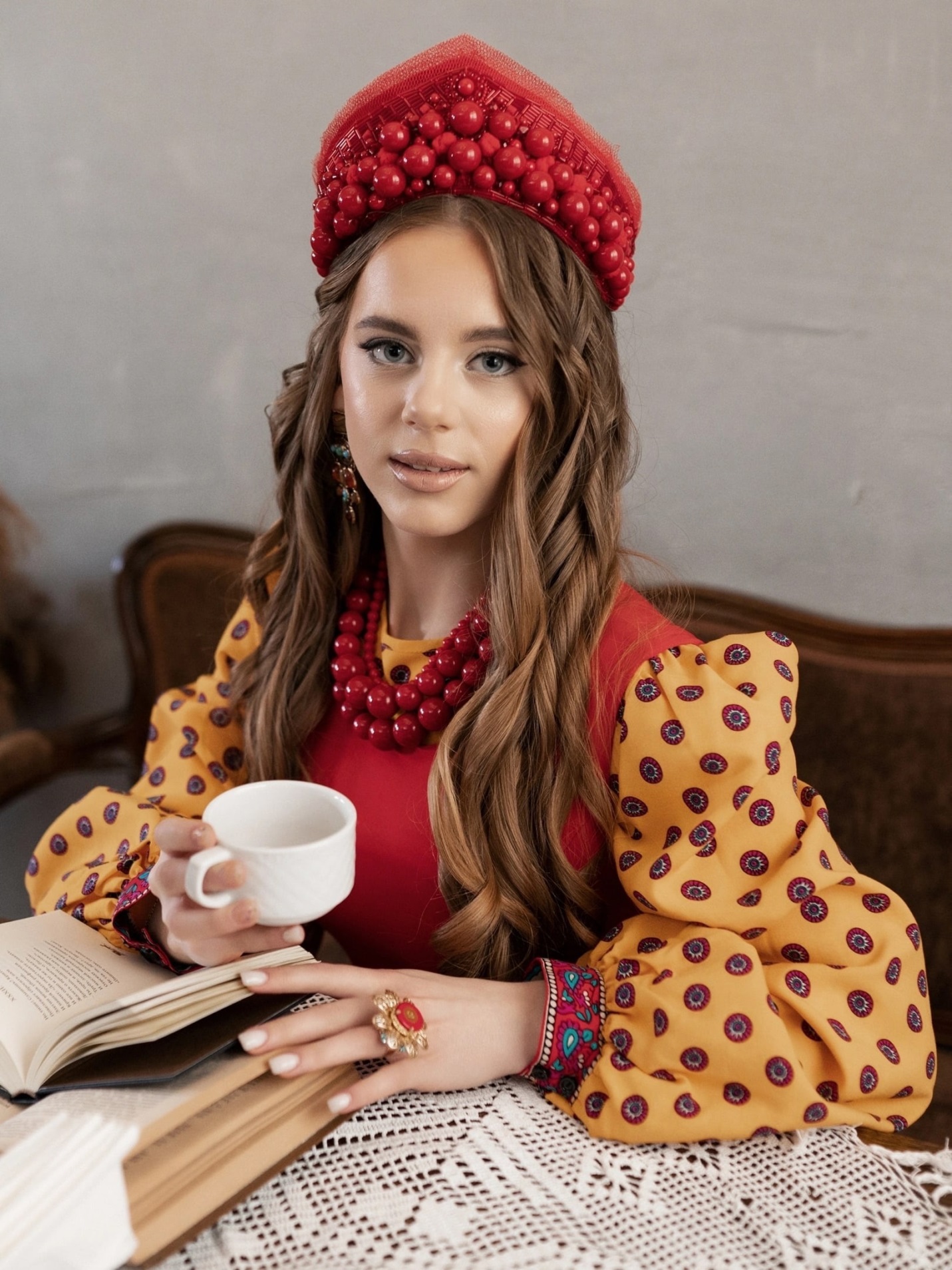 Надежда Семина стала победителем конкурса «Краса Студенчества Президентской Академии 2023»20 апреля в стенах Среднерусского института управления – филиала РАНХиГС состоялся финал конкурса Краса Студенчества Президентской Академии. По итогам всех конкурсов, предусмотренных программой, победителем стала студентка 1 курса Надежда Семина. Члены жюри отдали голоса именно ей. В этом году главным мотивом выступлений стала демонстрация естественной красоты участниц, которая была передана через любовь к русским традициям, народным песням и родному краю. Организаторы конкурса решили отойти от стандартных критериев оценки красоты, таких как физические параметры и внешний вид, и сосредоточиться на внутренней красоте и талантах участниц. «В этом сезоне мы решили полностью изменить стандартный формат модных показов.  Участницы прошли по подиуму, под аккомпанемент русских народных песен, звучащих в современных ритмах. Такой подход помог создать уникальную атмосферу и подчеркнуть красоту народной культуры в современном контексте», – рассказала начальник Управления внеучебной деятельностью Президентской академии в Орле Ирина Матикова.По итогам выступлений всех девушек победителем была определена Надежда Семина. Ей достался титул «Краса студенчества Президентской академии 2023».Надежда Семина является уроженкой поселка Красная звезда Орловского района. В одном из этапов данного конкурса она презентовала свою малую родину. Напомним, что конкурс «Краса Студенчества Президентской Академии» традиционно проводится каждый год в стенах Среднерусского института управления – филиала РАНХиГС. 